中國造船暨輪機工程師學會　開會通知單立案機關及字號：內政部台內社字第八八四一四八六號會  址：10680台北市大安區安和路二段7號10樓聯絡人：黃芳蘭 電話：02-27050753∕傳真：02-27050907E-mail：sname@seed.net.tw  http：//www.sname.org.tw受文者：本會會員發文日期：中華民國105年1月27日發文字號：一O五(53)船學字第009號附    件：出席回覆單、會員資料普查表、繳費說明、台大應力所交通資訊開會事由：本學會第五十四屆第一次會員暨會員代表大會開會時間：中華民國105年3月5日(星期六) 9:30 AM開會地點：台灣大學應用力學研究所國際會議廳(台北市羅斯福路四段1號)主 持 人：呂學信 理事長大會總幹事：黃資華 連絡電話：02-25062711轉888  Email：thhuang@crclass.org.tw出席者：本會會員 暨 第五十四屆會員代表歡迎報名參加3/5下午及3/6全天在台灣大學工程科學及海洋工程系舉行之「第二十八屆中國造船暨輪機工程研討會暨科技部成果發表會」，請將個人資料E-mail至sname2016@gmail.com預先報名，報名費1,500元(學生憑證1,000元)請於現場繳交現金。正本：如出席者副本：內政部以下大會出席回覆單、會員資料普查表，請於2/24前以傳真至02-2705-0907或郵寄台北市大安區安和路2段7號10樓或E-mail至sname@seed.net.tw黃芳蘭助理收。中國造船暨輪機工程師學會員資料普查表填表日期：　 　 年　 　 月　  　日【敬請填寫此普查表，協助本會更新會員資料。謝謝！】繳費說明常年會費、出席費可到郵局用郵政劃撥，或填寫信用卡扣款申請書傳真至02-2705-0907，或於3/5大會報到處現場繳交現金。郵政劃撥帳號：00126140郵政劃撥戶名：中國造船暨輪機工程師學會依會員別之應繳費額：註：1.凡初會員之年資超過3年者即自動升為正會員。2.欲參加當日(3/5)下午及3/6全天之「第二十八屆中國造船暨輪機工程研討會暨科技部成果發表會」，請將個人資料E-mail至sname2016@gmail.com預先報名，報名費1,500元(學生憑證1,000元)請於現場繳交現金。3.大會出席費200元為用於大會當天出席人之紀念品等費用支出，敬請轉告會員歡迎失聯會員(包含近年未繳費會員)繳交105年度常年會費∕出席費，參加會員大會，恢復為活潑會員。信用卡扣款授權申請書填單日期：   年   月   日持卡人姓名：                    發卡銀行：                       (需同會員姓名)聯絡電話：（    ）                   手機：                       信用卡別：                          有效期限：西元        年      月信用卡號：            -             -             -             -         卡片背面後三碼收據抬頭：                                                       ★持卡人同意依照信用卡使用約定，一經使用授權扣款，均應按所示之金額，付款予發卡銀行。★持卡人簽名：                                （須與信用卡上簽名一致）註：依本學會章程規定，正會員一次繳交十年之常年會費肆仟元後為永久會員，敬請參考。填妥後請傳真(02)2705-0907或郵寄10680台北市安和路二段7號10樓本學會收，謝謝。 【台灣大學應用力學研究所位置圖】台北市大安區羅斯福路四段1號／電話：02-3366-5600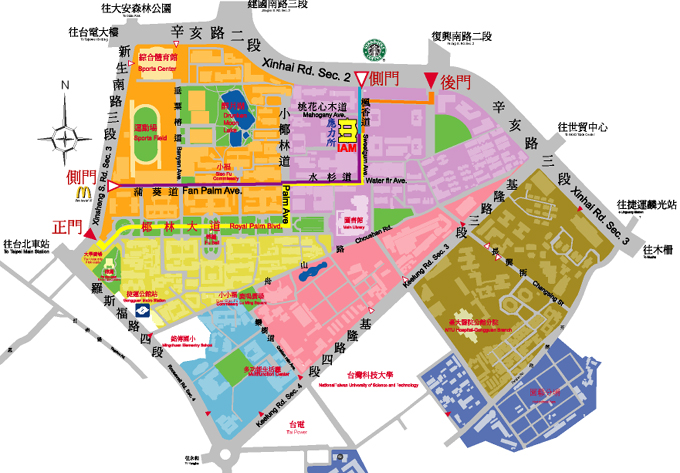 ●捷運資訊：(1) 捷運新店線：公館站(正大門入臺大)(2) 捷運文湖線：科技大樓站(沿復興南路往南走約250公尺進入臺大辛亥路大門)●公車資訊：(1) 公館捷運站(羅斯福路)：30、653、74、254、278、643、644、252、251、236、 606、291、208、1、510、253、907(2) 臺大站(新生南路)：642、290、505、907、284、253、52、280、311、○南(3) 國際青年活動中心(辛亥路)：209、237、295、298(4) 臺大資訊大樓站：298、懷恩S31(於捷運公館站3號出口搭乘)(5) 和平東路復興南路口站：3、72、74、18、52、211、235、284、237、278、15、209、295、626、和平幹線、敦化幹線●自行開車路線：請至台灣大學應用力學研究所網站http://www.iam.ntu.edu.tw/intro/location參考說明。大會議程2016/03/05（星期六）2016/03/05（星期六）2016/03/06（星期日）2016/03/06（星期日）大會議程09:00~09:3009:30~09:3509:35~09:4009:40~10:3010:30~11:0011:00~11:4011:40~12:0012:00~12:1012:10~12:30學會會員報到大會開幕式／主席呂學信理事長致詞貴賓致詞專題演講／東方海外航運公司戴聖堅總經理主講理監事選舉／休息茶敘頒發獎章工作報告／會務及籌備委員會報告討論提案／臨時動議宣佈選舉結果／禮成08:20~08:5008:50~10:2010:20~10:4010:40~12:10第二十八屆中國造船暨輪機工程研討會暨科技部成果發表會學員報到地點：台灣大學工程科學及海洋工程系研討會論文發表休息茶敘研討會論文發表大會議程12:30~會員大會午餐時間12:10~13:10研討會午餐時間大會議程13:00~13:3013:30~15:0015:00~15:3015:30~17:20第二十八屆中國造船暨輪機工程研討會暨科技部成果發表會學員報到地點：台灣大學工程科學及海洋工程系專題演講休息茶敘研討會論文發表13:10~15:0015:00~15:2015:20~16:30研討會論文發表休息茶敘研討會論文發表大會議程18:00~研討會晚宴時間16:30研討會結束／賦歸中國造船暨輪機工程師學會理 事 長呂 學 信大  會  籌  備  委  員  會主任委員劉 英 如研討會暨科技部成果發表會主任委員江 茂 雄大會出席回覆單□ 3/5準時參加開會／□葷 □素 午餐盒(請務必勾選並於2/24前回覆，以利籌備會訂餐及製作出席名牌作業。謝謝配合！)□ 不克參加開會□ 委託                 代表出席□ 本人無提案□ 本人有提案案由:說明:請簽名:               聯絡電話：填表日期：   ／   ／   會員別□初會員    □正會員    □永久會員    □名譽會員    □團體會員之代表人□初會員    □正會員    □永久會員    □名譽會員    □團體會員之代表人□初會員    □正會員    □永久會員    □名譽會員    □團體會員之代表人□初會員    □正會員    □永久會員    □名譽會員    □團體會員之代表人□初會員    □正會員    □永久會員    □名譽會員    □團體會員之代表人姓  名中文：英文：英文：英文：性別：出生地省(市)　　　　縣(市)出生日期民國　 　 年　 　 月　  　日民國　 　 年　 　 月　  　日民國　 　 年　 　 月　  　日最高學歷校(院)名：校(院)名：校(院)名：校(院)名：校(院)名：最高學歷系(科)別： 系(科)別： 系(科)別： 學位：學位：服  務單  位資  料名稱：名稱：名稱：職稱：職稱：服  務單  位資  料地址：　　　　　　　　　　　　　地址：　　　　　　　　　　　　　地址：　　　　　　　　　　　　　地址：　　　　　　　　　　　　　地址：　　　　　　　　　　　　　服  務單  位資  料電話：　　　　 　　 傳真：　　 　　　　  E mail：電話：　　　　 　　 傳真：　　 　　　　  E mail：電話：　　　　 　　 傳真：　　 　　　　  E mail：電話：　　　　 　　 傳真：　　 　　　　  E mail：電話：　　　　 　　 傳真：　　 　　　　  E mail：住  宅資  料地址：地址：地址：地址：地址：住  宅資  料電話：　　　　 　　 傳真：　　 　　　　  E mail：電話：　　　　 　　 傳真：　　 　　　　  E mail：電話：　　　　 　　 傳真：　　 　　　　  E mail：電話：　　　　 　　 傳真：　　 　　　　  E mail：電話：　　　　 　　 傳真：　　 　　　　  E mail：通訊地址□同服務單位 □同住宅 □其他：□同服務單位 □同住宅 □其他：□同服務單位 □同住宅 □其他：□同服務單位 □同住宅 □其他：□同服務單位 □同住宅 □其他：備  註會員別105年度常年會費大會出席費合計個人永久會員免200元200元個人正會員400元200元600元個人初會員300元200元500元個人學生會員150元200元350元授權扣款項目授權扣款項目1.□入會費 □出席費           元2.□永久會費 □常年會費       元3.□會刊 □學刊助印費         元4.其他贊助捐款                元繳費總金額：新台幣     拾     萬     仟     佰     拾     元整繳費總金額：新台幣     拾     萬     仟     佰     拾     元整